Satisfied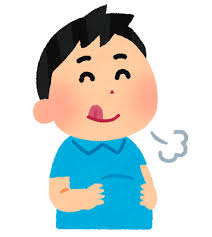 Lonely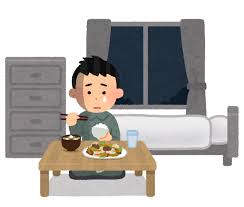 Thankful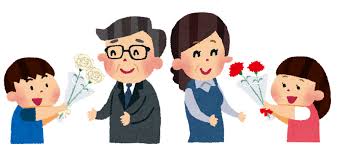 Tired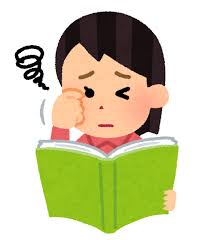 Powerful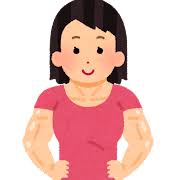 Shocked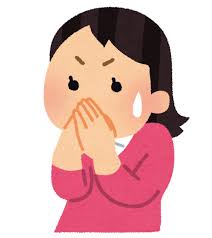 Calm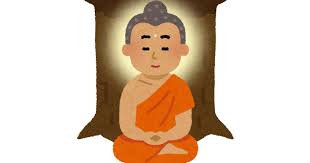 Angry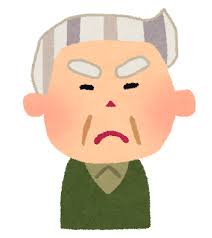 Relaxed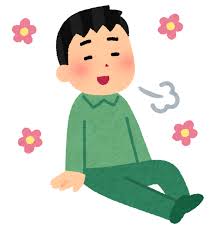 Scared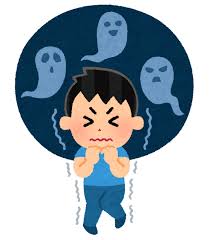 Happy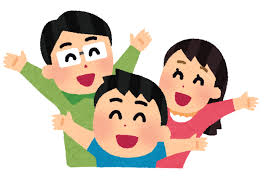 Confused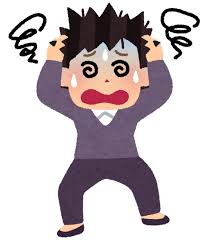 Positive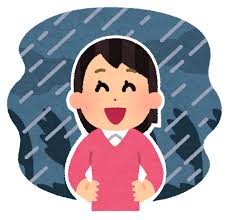 Uncomfortable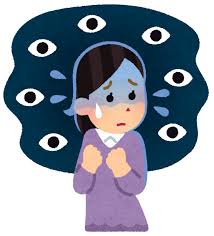 Refreshed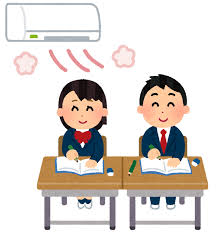 Shy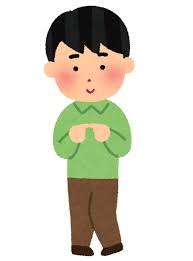 Motivated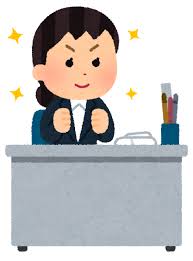 Hungry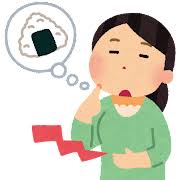  Free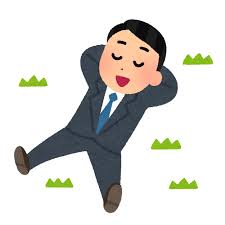 Frustrated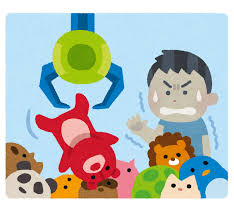 